UTO-BRANKA, spol. s r. o. — rámcová smlouva podle NOZPříloha č.4 — Sazby obchodní slevy Slevy dle stáří vozidel: Sleva na náhradní vozidla (bez DPH) Sleva na mytí — základní mytí v rámci dílčí smlouvy o dílo Pickup servis Adresa pro poskytování Pickup servisu: V Náchodě, dneObjednatelMgr. Jaromír VejrychředitelMěstské středisko sociálních služeb MARIE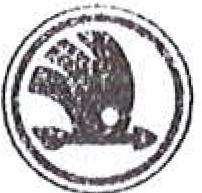 Stáří vozuSleva práceSleva materiálSleva na 
příslušenstvíO - 24 měsíců5%0%5%25 - 59 měsíců10%5%5%60 a více měsíců15%10%5%